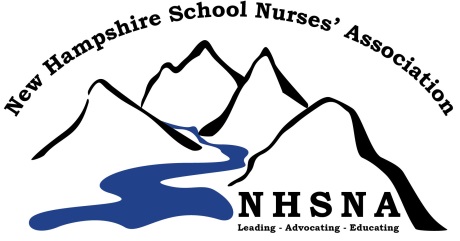 Scholarship ApplicationNew Hampshire School Nurses’ Associationwww.nhschoolnurses.org    nhschoolnurses@gmail.comGeneral information:A limited number of scholarships are available yearly for NH School Nurses.  The scholarship is not to exceed half the cost of the course or $500.00.  Reimbursement will be made after applicant sends verification of successful course completion.All three criteria below must be met in order to qualify:1.  A NHSNA member for at least two years.2.  Currently active in the practice of school nursing.3.  Use the scholarship for accredited course work toward a nursing- related degree.  How to apply:		Complete application below and mail to our scholarship chairperson:Marie LiimatainenPleasant St. School350 Pleasant St.Laconia, NH 03246Application Deadline:  	April 1, 2018Notification:	All Applicants will be notified in writing if they are qualified by May 30, 2018.  First time applicants will have priority.Date of Application:  Name:         Telephone: Address:              Work Phone:  Email:  RN License Number:            NHSNA Member since year Course Title:  Course Location:  Course Dates:        Course Credits:  Course Cost:          Amount Requested:  